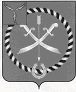 СОВЕТМУНИЦИПАЛЬНОГО ОБРАЗОВАНИЯ ГОРОД РТИЩЕВОРТИЩЕВСКОГО МУНИЦИПАЛЬНОГО РАЙОНАСАРАТОВСКОЙ ОБЛАСТИР Е Ш Е Н И Е от 25 августа 2023 года № 75-301О внесении изменений в решение Советамуниципального образования город Ртищевоот 5 марта 2013 года № 56-327 «Об утвержденииПравил землепользования и застройки территориимуниципального образования город РтищевоРтищевского муниципального районаСаратовской области»	В соответствии с Градостроительным кодексом РФ, Федеральным законом от 6 октября 2003 года №131-ФЗ «Об общих принципах организации местного самоуправления в Российской Федерации», с учётом заключения рабочей группы по организации публичных слушаний от 14 июня 2023 года о результатах проведения публичных слушаний по проекту внесения изменений в Правила землепользования и застройки муниципального образования город Ртищево Ртищевского муниципального района Саратовской области, в соответствии с Уставом муниципального образования город Ртищево Совет муниципального образования город РтищевоРЕШИЛ:	1. Внести изменения в решение Совета муниципального образования город Ртищево от 5 марта 2013 года № 56-327 «Об утверждении Правил землепользования и застройки территории муниципального образования город Ртищево Ртищевского муниципального района Саратовской области» (с изменениями от 29 октября 2013 года №3-17, от 22 января 2015 года №19-106, от 12 июля 2016 года №36-194, от 23 марта 2017 года №48-250, от 28 декабря 2017 года № 60-304, от 8 октября 2020 года №32-138) согласно приложению к настоящему решению.2. Опубликовать настоящее решение в газете «Перекрёсток России» и разместить на официальном сайте администрации Ртищевского муниципального района Саратовской области  в информационно-телекоммуникационной сети «Интернет»: http://rtishevo.sarmo.ru.3. Настоящее решение вступает в силу со дня его официального опубликования.	4. Контроль за исполнением настоящего решения возложить на постоянную депутатскую комиссию Совета муниципального образования город Ртищево по жилищно-коммунальным вопросам, строительству, транспорту, связи.Глава муниципального образованиягород Ртищево								     С.Ю. Бесчертная